Toplantı AdıTıbbi Laboratuvar Teknikleri Programı İç Paydaş ToplantısıToplantı Tarihi03.10.2023Toplantı KatılımcılarıSağlık Hizmetleri MYO Tıbbi Laboratuvar Teknikleri Program Koordinatörü Dr. Öğr. Üyesi Mehzat Altun, Dr. Öğr. Üyesi Nesrin Çakıcı, Dr. Öğr. Üyesi Özlem Erol, Dr. Öğr. Üyesi Selcen Çakır, Öğr. Görevlisi Temel Ertugral, Öğrenci temsilcisi Beyda Secem Kurtaran ve Pelin BogaToplantı Fotoğrafı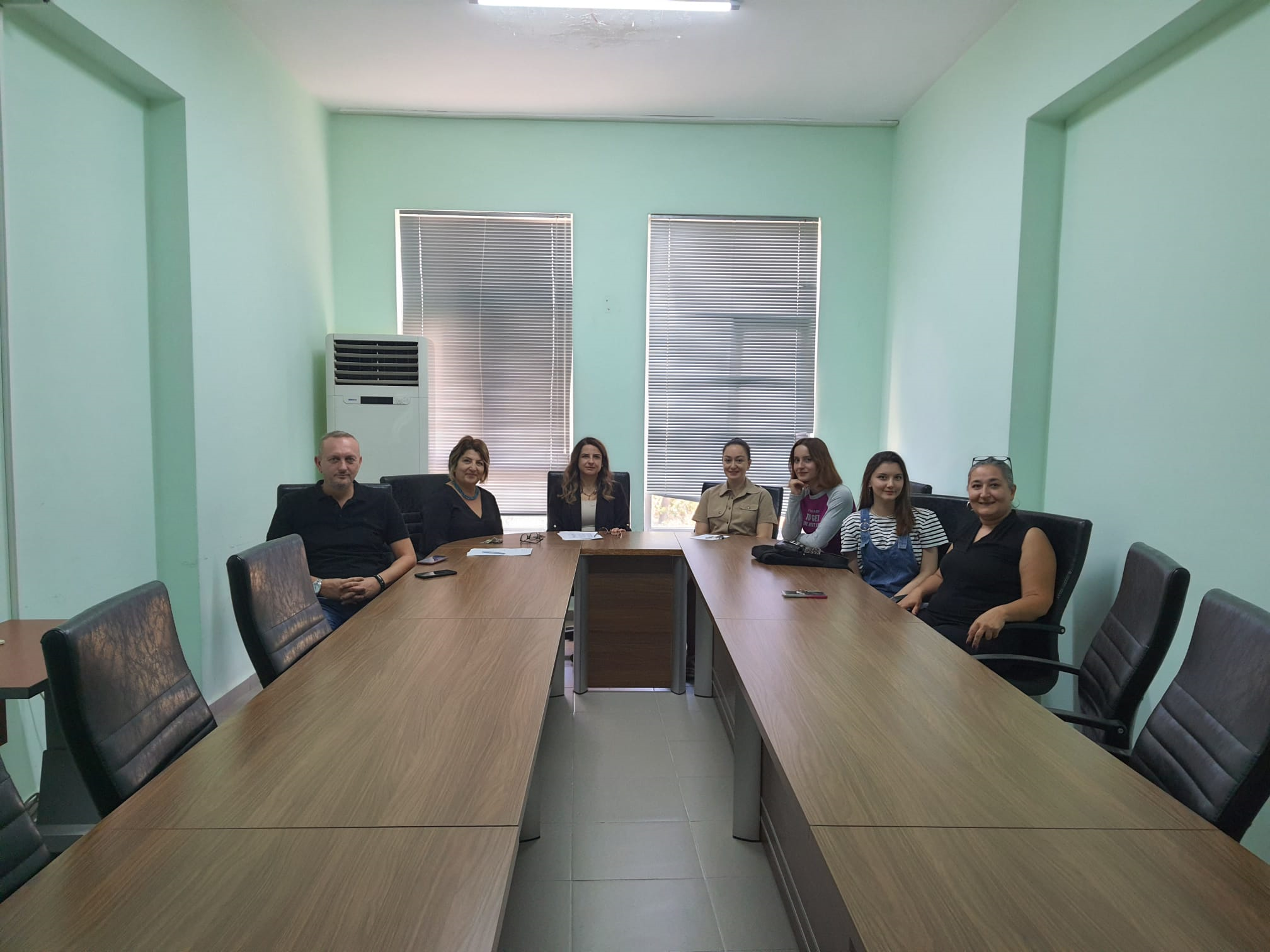 Toplantı Fotoğrafı